Name: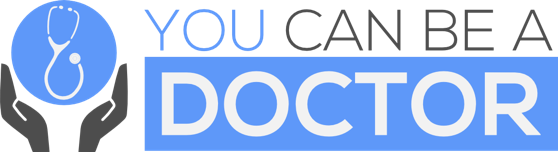 Extracurricular Activities LogUse this logbook to keep track of any extracurricular activities you do and the relevant skills that you can demonstrate through them! This will be useful when it comes to writing your personal statement and at interview, it is always better to start early to think of examples and identify areas that you can develop/build on. We’ve selected the most applicable attributes when it comes to writing your personal statement, and included some examples of where you might be able to develop these. The attributes listed are taken from the Statement on Core Values and Attributes Needed to Study Medicine (2018 Update) published by the Medical Schools Council [https://www.medschools.ac.uk/media/2542/statement-on-core-values-to-study-medicine.pdf]. SkillExperienceMotivation to study medicine and genuine interest in medical professionWork experienceMedical books such as When Breath Becomes Air by Paul Kalanithi or Being Mortal by Atul Gawande.Research projects you’ve taken part inAcademic abilityAny prizes or competitions – UK maths competition, essay competitionProblem solvingWork experience, part-time jobs, volunteering, school societies, Duke of EdinburghDealing with uncertaintyWork experience, part-time jobs, volunteering, school societies, Duke of EdinburghTaking responsibility/LeadershipBeing a captain of a sports teamLeading a school project or a society/enterpriseEffective communication Volunteering roles – care home, youth club, hospice Empathy and caring for othersVolunteering roles – care home, youth club, hospice Resilience and the ability to deal with difficult situationsWork experience, part-time jobs, volunteering, school societies, Duke of Edinburgh